Тема: звуки [л]— [ль] и буквы Л, лЦель: учить дифференцировать звуки [л] — [ль] по твердости-мягкости в слогах и словах на слух и в произношении; совершенствовать звуковой анализ; упражнять в изменении существительных и прилагательных по падежам. Познакомить с графическим обозначением звуков; упражнять в звуко-буквенном анализе; формировать навык чтения; развивать зрительное восприятие, логическое мышление. Формировать навык письма букв Л, л, слогов, слов и предложений с ними; упражнять в чтении текстаХод 1. Организационный момент.—	Взрослый произносит по два слова. Ребенок повторяет только слово со звуком [л] или [ль] из каждой пары.река	луга	полет	посадкакосмонавт	летчик	небо	землямесяц	луна	лестница	трапкабина	руль	шлем	окносалон	кузов	шасси	колесаракета	самолет	стюардесса	пилот2. Анализ артикуляции звуков [л], [ль].—	Произнесите звук [л], наблюдая за артикуляцией в зеркале.Губы в легкой улыбке. Зубы разомкнуты. Кончик языка поднят за верхние зубы и прижат к верхним зубам. Боковые края языка опущены. Между ними и коренными зубами остаются щели, через которые проходит воздушная струя. Голос работает.—	Расскажите, какой звук [л]? – Согласный, твердый, звонкийПроизнесите звук [ль], наблюдая за артикуляцией в зеркале. Расскажите, как правильно произнести звук [ль].Какой звук [ль]? Согласный, мягкий, звонкий3. Дифференциация звуков [л ] — [ль] (с. 50).Выделение звуков [л], [ль] из состава слова (с. 50). В названии фруктов и овощей есть звуки [л] и [ль]. Назовите эти овощи и фрукты.—	Провести линии от фруктов и овощей со звуком [л] к одному самолету, а  со звуком [ль] – к другому.4.	Звуковой анализ.а)	«Превращение слов».В полете необходимо быть внимательным и сообразительным. Вам необходимо «превратить» слова, заменяя звук [л] на звук [ль], и наоборот — звук [ль] на звук [л].Назовите первые три картинки.Замените в этих словах звук [л] на [ль]. Какие получились слова?Назовите следующие три картинки.Замените в этих словах звук [ль] на [л]. Назовите новые слова.б)	Работа со схемами слов.—	На борт самолетов поступила шифровка. Посмотрите, она внизу страницы. Расшифруйте ее, назовите каждый звук.—	Замените в слове лапа второй звук на звук [и]. Какое слово получилось? Зашифруйте слово липа с помощью фишек.См. памятку звуко-слогового анализа и синтеза 5. Физминутка. Порт «Отдых».а)	Пальчиковая гимнастика. «Лодка»б)	Выполнение движений с речевым сопровождением.6. Знакомство с буквами Л, л (с. 51).Ветер по морю гуляет И кораблик подгоняет. Он бежит себе в волнах На раздутых парусах.Посмотрите на раздутый парус кораблика. Он показывает букву Л, которая обозначает на письме звуки [л] и [ль].Посмотрите на букву Л в голубой рамочке. Сравните большую букву и маленькую.Сколько элементов у буквы Л? Какие это элементы?Прочитайте буквы.Посмотрите, как построена буква Л пальчиками рук. Постройте ее так же.Рассмотрите картинки. На что похожа буква Л?7. Звуко-буквенный анализ.Составьте с помощью букв магнитной азбуки слово лак. Превратите лак в лук.Загадка.По воде она плылаНас с тобой она везла. (Лодка)—	Что это?Бочку вынесла тихонькоИ отхлынула легонько. (Волна)—	Дети первого ряда, составьте в кассе слово лодки. Дети второго ряда, составьте слово волны. Подберите к этим словам слова-действия.Лодки плывут. Волны шумят.—	Составьте эти предложения.8. Чтение. а)	Чтение слогов.Лодка по реке плыла, Букву Л она везла. Подплыла к причалу А, Прочитаем, дети, ... (ЛА). Подплыла к причалу О, Прочитаем вместе ... (ЛО). Подплыла к причалу У, Прочитаем дружно: ... (ЛУ). Подплыла к причалу Ы, Прочитаем тихо... (ЛЫ). Подплыла к причалу И, Прочитаем нежно... (ЛИ).Подплыла к причалу Я, Причитаем громко... (ЛЯ). — Что погрузят в лодку на каждом причале? Подберите слова на каждый слог.б)	Чтение слов. —	Прочитайте слова каждого столбика. Подумайте, как заменить их одним словом.в) Отгадывание ребусов: «Липа», «Сила»; «Что в калаче?» (пила, скала, мала, кукла, школа, ласка, лама, лапа).9. Письмо.а)	Письмо букв Л, л.б)	Письмо слогов: АЛ, ЛО, УЛ, ЛЭ, ИЛ, ЛЫв)	Письмо слов.Составьте слово из букв: А, Л, З. Запишите его. Чтобы отгадать, следующее слово, надо поставить буквы «по росту», начиная с самой большой. Какое это слово? (улнКо.) Запишите его. Клоунг) Письмо предложения.Что делал клоун в цирке?Клоун много шутил. Сколько слов в этом предложении? Какие это слова? Назовите их по порядку.Как пишутся предложения? См. Памятку списывания предложения.Дети рассказывают о правиле письма предложения и записывают его в тетрадях с комментированием; затем читают написанное в тетради предложение.10.	Чтение текста (с. 51).—	А сейчас мы прочитаем рассказ об артисте цирка. О каком, узнаете сами, прочитав рассказ.Дети читают рассказ по предложениям и объясняют смысл каждого предложения. После чтения дети отвечают на вопросы: Кто Слава? Что умел делать клоун Слава?Памятка звуко-слогового анализаПроизнеси слово вслух.Раздели слово на слоги. Составь слоговую схему. Прочитай её.Произнеси первый слог. Определи количество звуков в слоге. Назови каждый звук в слоге. Охарактеризуй каждый звук и обозначь его фишкой. Прочитай слог по схеме.Аналогично проанализируй другие слоги.Прочитай слово по схеме.6.	«Позови» слово. Найди ударный гласный звук. Поставь знак ударения над ударным гласным.Памятка списывания предложенияПрочитай предложение.Повтори предложение по памяти.Произнеси первое слово по слогам.Запиши его по слогам, проговаривая каждый звук.Прочитай написанное слово по слогам, проставляя точки под гласными буквами.Пропусти место после слова.Аналогично проведи работу с остальными словами.Прочитай написанное предложение.Соотнеси каждое слово написанного предложения с образцом.Звуки Л, Ль и буквы Л,л.Запомни! Звук Л – согласный,  (при его произнесении воздух, выходящий изо рта встречает преграду), звонкий (при его произнесении в горлышке «звенят колокольчики»),  твердый (обозначаем синим цветом).Звук Ль – согласный, звонкий, мягкий (обозначаем зеленым цветом).В каких словах звук Л звучит твердо, а в каких мягко? Проведи линии.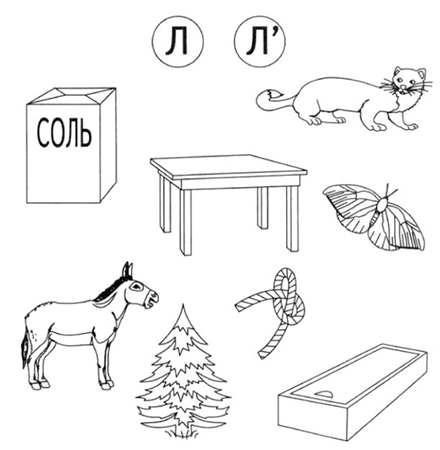 Подчеркни такую же букву, как внизу.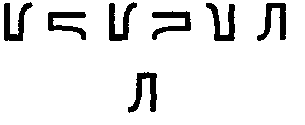 Обведи в кружок все буквы Л.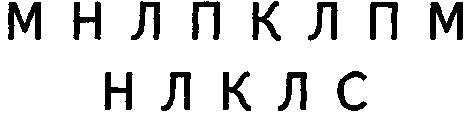 Отгадай слова.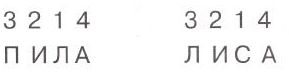 В альбоме Цукановой, Бетц «Формируем навыки чтения», буква Л.Лодочка плывет по речке,Оставляя на воде колечки.Обе ладони поставлены на ребро, большие пальцы прижаты к ладоням.А теперь с тобой вдвоем Мы на лодочке плывем. Ветер по морю гуляет, Ветер лодочку качает.Взявшись за руки, качаются вправо — влево. Вперед — назад.Весла в руки мы берем, Быстро к берегу плывем.Изображают, как гребут веслами.К берегу пристала лодка, Мы на берег прыгнем ловко.Сначала приседают, потом прыгают вперед.И поскачем по лужайке, Будто зайки, будто зайки.Скачут на двух ножках.